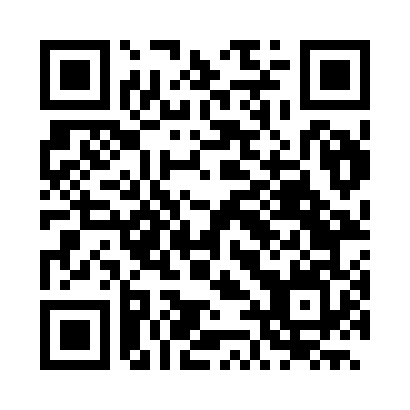 Prayer times for Barreirinhas, BrazilWed 1 May 2024 - Fri 31 May 2024High Latitude Method: NonePrayer Calculation Method: Muslim World LeagueAsar Calculation Method: ShafiPrayer times provided by https://www.salahtimes.comDateDayFajrSunriseDhuhrAsrMaghribIsha1Wed4:375:4811:483:105:496:562Thu4:375:4811:483:105:496:563Fri4:365:4811:483:105:486:564Sat4:365:4811:483:105:486:565Sun4:365:4811:483:105:486:566Mon4:365:4811:483:105:486:567Tue4:365:4811:483:105:486:568Wed4:365:4811:483:105:486:569Thu4:365:4811:483:105:486:5610Fri4:365:4811:483:105:486:5611Sat4:355:4811:483:105:486:5612Sun4:355:4811:483:115:476:5613Mon4:355:4811:483:115:476:5614Tue4:355:4811:483:115:476:5615Wed4:355:4811:483:115:476:5616Thu4:355:4811:483:115:476:5617Fri4:355:4811:483:115:476:5618Sat4:355:4811:483:115:476:5619Sun4:355:4811:483:115:476:5620Mon4:355:4811:483:115:476:5621Tue4:355:4811:483:125:476:5622Wed4:355:4911:483:125:476:5723Thu4:355:4911:483:125:476:5724Fri4:355:4911:483:125:486:5725Sat4:355:4911:483:125:486:5726Sun4:355:4911:483:125:486:5727Mon4:355:4911:493:125:486:5728Tue4:355:4911:493:135:486:5829Wed4:365:5011:493:135:486:5830Thu4:365:5011:493:135:486:5831Fri4:365:5011:493:135:486:58